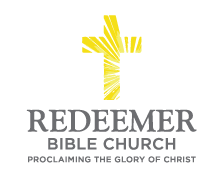 Intro:Preaching Point: ___________________________________________________ _________________________________________________________________.C_______________ in the R____________, v12-13S______________ in the Gospel, v12H______________ in the Gospel, v13F_________________ On the E___________________, v14Love P_______________, v14aLove G_______________, v14bW_____________ For P_______________, v15-17U________________ S_____________ in the Church, v15aR_______________ of B_________________ in the Church, v15bC______________ of S__________________ in the Church, v16-17Conclusion:  